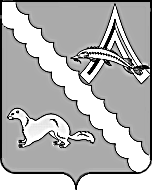 АДМИНИСТРАЦИЯ АЛЕКСАНДРОВСКОГО РАЙОНАТОМСКОЙ ОБЛАСТИПОСТАНОВЛЕНИЕРуководствуясь распоряжением Администрации Томской области от 16.03.2020 года № 139-ра «О дополнительных мерах по снижению рисков завоза и распространения новой коронавирусной инфекции (2019-nCoV), приказом Минкультуры России от 16.03.2020 № 357 (в редакции приказа Минкультуры России от 17.03.2020 № 363), в целях усиления мер по недопущению распространения заболеваемости среди населения, предупреждения завоза и распространения новой коронавирусной инфекции, принимая во внимание сложившуюся сложную эпидемиологическую обстановку, ПОСТАНОВЛЯЮ:1. Внести в постановление Администрации Александровского района Томской области от   № 283 «О дополнительных мерах по снижению рисков завоза и распространения новой коронавирусной инфекции (2019-nCoV)» изменение, дополнив пункт 2 постановления подпунктом 3 следующего содержания:«3) приостановить публичную демонстрацию фильмов.».2. Опубликовать настоящее постановление в газете «Северянка» и на официальном сайте Администрации Александровского района http://www.alsadm.ru/. 3. Настоящее постановление вступает в силу с даты его подписания.4. Контроль за исполнением настоящего постановления оставляю за собой.24.03.2020                                                                                                                                                                      № 317с. Александровскоес. АлександровскоеО внесении изменений в постановление Администрации Александровского района Томской области от 17.03.2020  № 283 «О дополнительных мерах по снижению рисков завоза и распространения новой коронавирусной инфекции (2019-nCoV)»Глава Александровского районаКалинина А.А.2 55-65                                          В.П. Мумбер 